KAZINCBARCIKAI TUNINGAUTÓ KIÁLLÍTÁS ÉS TALÁLKOZÓ
JELENTKEZÉSI LAPGépjármű típusa:Gépjármű forgalmi rendszáma:Gépjármű tulajdonosa (név, e-mail cím):Csatolt fotó: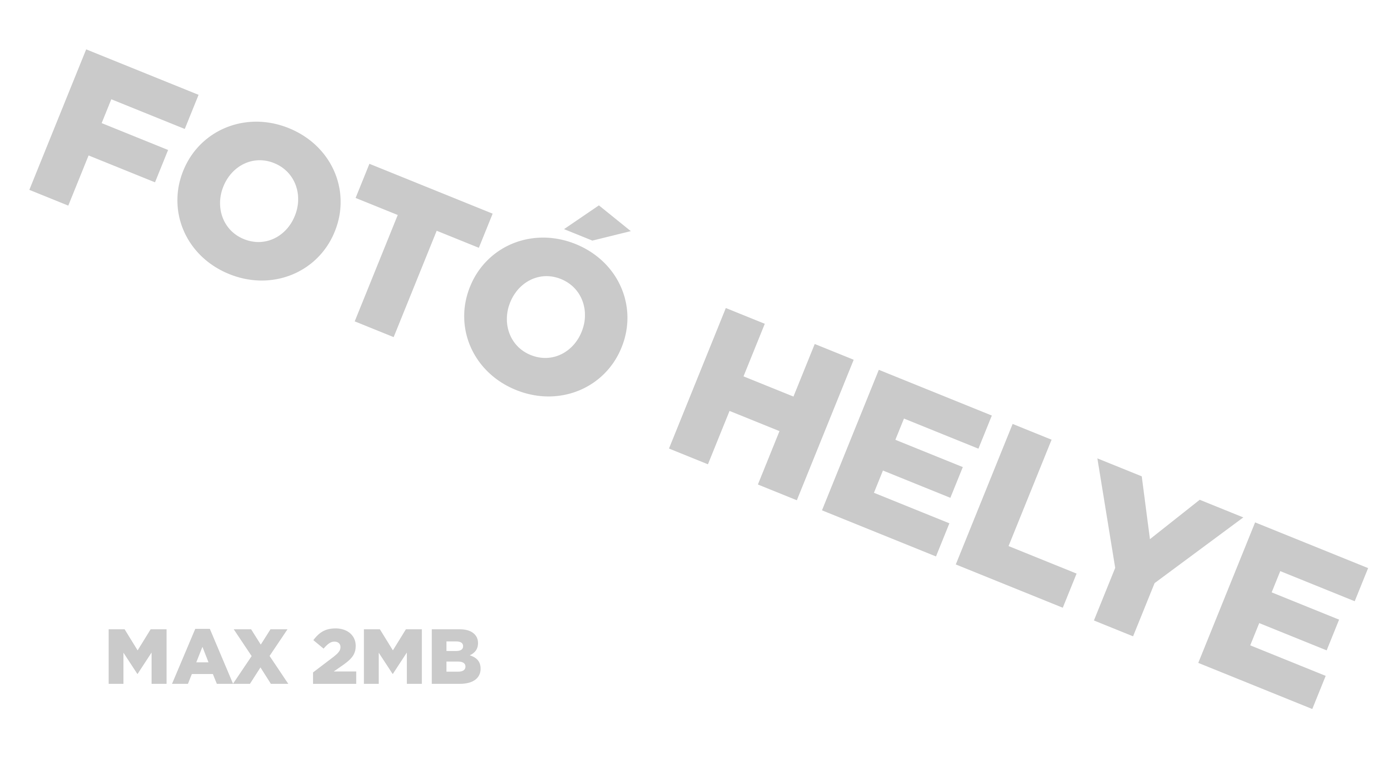 A kitöltött jelentkezési lapot e-mailben várjuk a tuningtalalkozo@kolorcity.hu címre.